PREBROJI  I  UPIŠI  BROJ.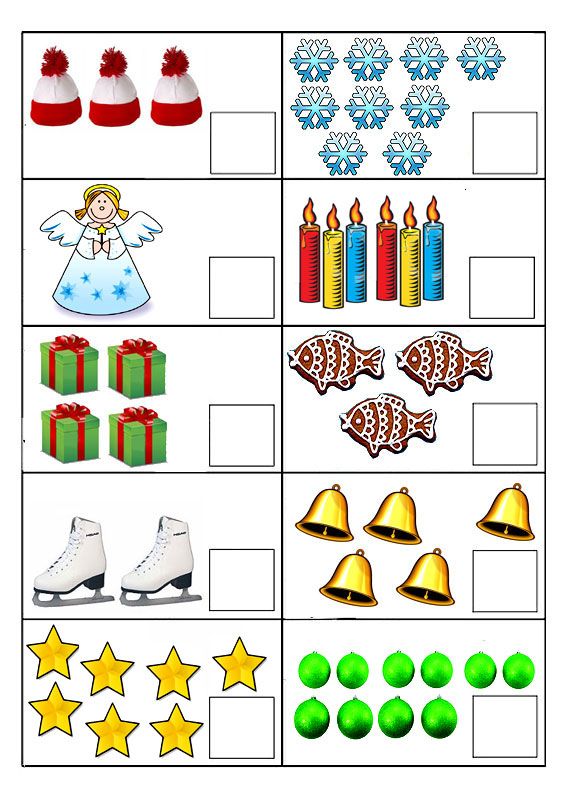 